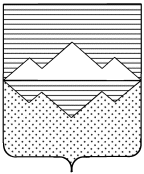 АДМИНИСТРАЦИЯМЕЖЕВОГО ГОРОДСКОГО ПОСЕЛЕНИЯСАТКИНСКОГО РАЙОНА ЧЕЛЯБИНСКОЙ ОБЛАСТИПОСТАНОВЛЕНИЕ456905 пос. Межевой Саткинского р-на Челябинской области, ул. Карла Маркса, 5а, тел.: (351-61) 96-1-02
  от «26» декабря 2019 г. № 172Об утверждении Программы профилактики нарушений обязательных требований по контролю в области использования и охраны особо охраняемых территорий местного значения на территории Межевого городского поселения на 2020 год и плановый период 2021-2022 В соответствии со статьей 8.2 Федерального закона от 26.12.2008 г. 294 – ФЗ «О защите прав юридических лиц и индивидуальных предпринимателей при осуществлении государственного контроля (надзора) и муниципального контроля», в целях осуществления Администрацией Межевого городского поселения функции по муниципальному контролю в области использования и охраны особо охраняемых территорий местного значения, ПОСТАНОВЛЯЮ: 1. Утвердить программу профилактики нарушений обязательных требований по контролю в области использования и охраны, особо охраняемых территорий местного значения на 2020 год и плановый период 2021-2022. 2. Опубликовать настоящее Постановление на сайте Саткинского муниципального района на странице Межевого городского поселения.3. Организацию выполнения настоящего постановления возложить на специалиста землеустроителя администрации Межевого городского поселения.4. Настоящее постановление вступает в силу с момента его подписания.Глава Межевого городского поселения                               Н.Б. ЕвдокимовУТВЕРЖДЕНО: Постановлением Администрации Межевого городского поселения от «__» ______ 2019 г. № ______ Программа профилактики нарушений обязательных требований по контролю в области использования и охраны, особо охраняемых территорий местного значения на территории межевого городского поселения на 2020 год и плановый период 2021-2022 I. Общие положения 1.1. Настоящая программа разработана в целях организации проведения Администрацией Межевого городского поселения профилактики нарушений требований законодательства, установленных законодательством Российской Федерации, нормативно правовыми актами Челябинской области, муниципальными правовыми актами Межевого городского поселения, в целях предупреждения возможного нарушения органами местного самоуправления, юридическими лицами, их руководителями и иными должностными лицами, индивидуальными предпринимателями, гражданами (далее - подконтрольные субъекты) обязательных требований законодательства и снижения рисков причинения ущерба охраняемым законом ценностям. II. Цель программы2.1 Предупреждение нарушений подконтрольными субъектами требований законодательства Российской Федерации, Челябинской области, муниципальным правовым актам Межевого городского поселения, включая устранение причин, факторов и условий, способствующих возможному нарушению обязательных требований: 1) создание мотивации к добросовестному поведению подконтрольных субъектов; 2) снижение уровня ущерба охраняемым законом ценностям. III. Задачи программы3.1. Укрепление системы профилактики нарушений обязательных требований законодательства путем активизации профилактической деятельности: 1) выявление причин, факторов и условий, способствующих нарушениям требований законодательства Российской Федерации, Челябинской области, муниципальным правовым актам Межевого городского поселения; 2) повышение правосознания и правовой культуры подконтрольных субъектов. IV. Отчетные показателиОдной из основных задач деятельности администрации является реализация на территории Челябинской области государственной политики в сфере отношений в области использования и охраны особо охраняемых территорий местного значения на территории Межевого городского поселения. В 2020 году проверки субъектов малого и среднего предпринимательств не запланированы, согласно ст.26.2 Федерального закона от 26.12.2008 г. № 294-ФЗ (изменения введены Федеральным законом от 25.12.2018 N 480-ФЗ). V. План-график профилактических мероприятий на 2020 год и плановый период 2021-2022N п/пНаименование мероприятияОтветственный исполнительСрок реализации мероприятияРазмещение на страничке Межевого городского поселения, расположенной на официальном сайте администрации Саткинского муниципального района перечней нормативных правовых актов или их отдельных частей, содержащих обязательные требования, оценка соблюдения которых является предметом муниципального контроля в области использования и охраны особо охраняемых территорий местного значения, а также текстов соответствующих нормативных правовых актов специалист землеустроитель администрации Межевого городского поселения.в течение года (по мере необходимости)Обеспечение регулярного обобщения практики осуществления в соответствующей сфере деятельности муниципального контроля в области использования и охраны, особо охраняемых территорий местного значения и размещение на страничке Межевого городского поселения, расположенной на официальном сайте администрации Саткинского муниципального района соответствующих обобщений, в том числе с указанием наиболее часто встречающихся случаев нарушений обязательных требований в области использования и охраны особо охраняемых территорий местного значения с рекомендациями в отношении мер, которые должны приниматься юридическими лицами, индивидуальными предпринимателями в целях недопущения таких нарушенийспециалист землеустроитель администрации Межевого городского поселения.раз в годОсуществление информирования юридических лиц, индивидуальных предпринимателей по вопросам соблюдения обязательных требований, в том числе посредством разработки и опубликования руководств по соблюдению обязательных требований в области использования и охраны, особо охраняемых территорий местного значения, проведения семинаров и конференций, разъяснительной работы в средствах массовой информации и иными способами. специалист землеустроитель администрации Межевого городского поселения.постоянноОбъявление физическим лицам, юридическим лицам и индивидуальным предпринимателям предостережений о недопустимости нарушения обязательных требований специалист землеустроитель администрации Межевого городского поселения.не позднее 30 дней со дня получения сведений о готовящихся нарушениях или о признаках нарушений обязательных требованийАктуализация перечня нормативных правовых актов, содержащих обязательные требования, требований, установленных муниципальными правовыми актами специалист землеустроитель администрации Межевого городского поселения.отношений по мере необходимости